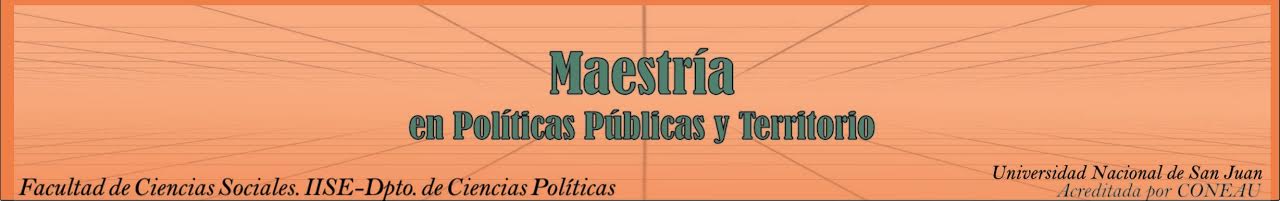 La Maestría en Políticas Públicas y Territorio, aborda la temática del Desarrollo, el Territorio y las Políticas Públicas desde una perspectiva interdisciplinar, aspirando a cubrir la necesidad de formación de nuevos agentes de desarrollo tanto en el nivel público como privado.Objetivo general:Formar graduados con dominio de perspectivas teóricas y metodológicas referidas al territorio y las políticas públicas desde un abordaje interdisciplinar.Objetivos específicos:Potenciar conocimientos, competencias y habilidades existentes en graduados que estén insertos en ámbitos académicos y en organizaciones estatales o privadas. Promover investigaciones con el objetivo de fortalecer el análisis, diseño e implementación de políticas públicas territoriales.Generar espacios críticos para pensar escenarios y formas de acción en el territorio.Aportar a la creación de observatorios de políticas públicas territoriales.Contribuir al fortalecimiento y desarrollo de las carreras de la Facultad de Ciencias Sociales y en particular, a la formación de recursos humanos egresados y de los investigadores.PERFIL DEL EGRESADOEsta carrera de posgrado espera que el egresado/a adquiera conocimientos y herramientas que lo capaciten para:Intervenir en investigaciones interdisciplinarias y en tareas específicas de los procesos de diagnóstico y planificación estratégica.Analizar las transformaciones territoriales profundizando en la relación Estado-sociedad-economía. Promover o generar debates y reflexiones sobre la articulación entre territorio y políticas públicas.Asesorar en el diseño, formulación, implementación y evaluación de políticas públicas territoriales.Contribuir en el diseño organizacional de instancias públicas y privadas que busquen la resolución de conflictos y la vinculación entre agentes de un territorio.Participar en observatorios y redes de conocimiento sobre políticas públicas y territorio CUERPO ACADÉMICO.Directora: Ma. Delia Inés de la TorreComité Académico:		Mg. Silvia GorensteinMg. Javier Marsiglia		Dr. Pablo Rodriguez Bilella		Dr. Esteban TapellaDr. Jorge IvarsSecretaria técnica: Dra. Margarita MoscheniINSTITUCIONES VINCULADAS:La Maestría en Territorio y Políticas Públicas, tiene el aval académico y pertenecerá a la Red de Posgrado de la Red Iberoamericana de Globalización y Territorio.Además tiene el aval de:INTASecretaría de Ciencia y Técnica de la Provincia de San Juan.TRAYECTO  DEL PLAN DE ESTUDIO.La Maestría está estructurada en dos ciclos con áreas que articulan saberes teóricos y prácticos. Cada una consta de actividades curriculares (cursos,  seminarios y talleres):I.  Ciclo de formación general.Actividades curriculares:Teoría del EstadoEconomía PolíticaInterrelación y contradicciones en Argentina desde mediados del   siglo XX al presenteDesarrollo económico-socialSeminario Economía social y desarrollo localII. Ciclo de formación específica.Área Desarrollo y Territorio.Actividades curriculares:Planificación estratégica territorialTecnología, nuevas formas de producción y entramados productivos regionalesGlobalización, territorio y ciudades. Metamorfosis, contradicciones y tendenciasTerritorio, sociedad y actores-Agentes de Desarrollo LocalInstituciones y gobierno localOrdenamiento territorial La economía y la industria argentina en las últimas décadas: una aproximación desde la economía políticaÁrea Políticas Públicas. Actividades curriculares:Teoría de la Políticas PúblicasDiseño de Políticas Públicas Estudio de proyectos con inversiónEvaluación de Políticas Públicas. Área Metodológica y taller de tesis.Actividades curriculares:Metodologías de la Investigación en Ciencias SocialesEl conocimiento y la gestión del territorio desde los Sistemas de Información  GeográficaTaller de tesis ITaller de tesis IIActividades de investigaciónMODALIDAD: Presencial estructuradaTIPO DE MAESTRÍA: AcadémicaASIGNACIÓN HORARIA: 735 HS.DURACIÓN DE LA CARRERA: 24 meses (sin incluir la tesis)ACTIVIDADES CURRICULARES Y RESPONSABLES. Ciclo  de formación generalII. Ciclo de formación específicaArea Desarrollo y TerritorioArea Políticas PúblicasArea Metodológica y taller de tesisModalidad de cursado: jueves, viernes a la tarde y sábado a la mañana cada 15 días.PreInscripción: julio y agostoContacto: politicaspublicasyterritorio@gmail.comCursosResponsablesPropiosOtrasTeoría del EstadoMa. Daniel InojosaUNSJEconomía PolíticaMg. Cecilia TintoUNSJInterrelación y contradicciones en Argentina desde mediados del siglo XX al presenteDra. Mabel ManzanalCONICETDesarrollo económico-socialDra. Alicia NavedaUNSJSeminario Economía Social y Desarrollo localDr. Alejandro RofmanCONICETTOTAL HORAS Y CRÉDITOSHs. y 10 créditosHs. y 10 créditosHs. y 10 créditosCursosPlanificación estratégica territorialMg. Javier MarsigliaUNSJInstituciones y gobierno localDr. Enza CompletaUNCoTecnología, nuevas formas de producción y entramados productivos regionalesMg. Silvia GorensteinCONICETGlobalización, territorio y ciudades. Metamorfosis, contradicciones y tendenciasDr. Pablo CicolellaUBATerritorio, Sociedad y Actores-Agentes de Desarrollo LocalMg. Javier MarsigliaUNSJOrdenamiento territorialDra. Graciela NosicaUNSJLa economía y la industria argentina en las últimas décadas: una aproximación desde la economía políticaDr. Martín SchorrUBATOTAL HORAS Y CRÉDITOSHs. y 15 créditosHs. y 15 créditosHs. y 15 créditosCursosTeoría de las Políticas PúblicasMa. Delia de la TorreMa. Cindy Carrizo MuñozUNSJDiseño de Políticas PúblicasMg. Cristina DiazUNREstudio de diseño de proyectos con inversiónDr. Aldo ManiniUNSJEvaluación de Políticas PúblicasDr. Pablo Rodriguez BilellaDr. Esteban TapellaUNSJUNSJTOTAL HORAS Y CRÉDITOS150hs. y 11 créditos150hs. y 11 créditos150hs. y 11 créditosCursosMetodología de las Ciencias SocialesMg. Zulma GarcíaUNSJTaller de tesis IDra. Margarita MoscheniUNSJTaller de tesis IIDra. Margarita MoscheniUNSJActividades de InvestigaciónSeminario: El conocimiento y la gestión del territorio desde los sistemas de información geográficaMa. Carlos LizanaUNSJTOTAL HORAS Y CRÉDITOS195Hs. y 13 créditos195Hs. y 13 créditos195Hs. y 13 créditos